M.IBRAHIM ASHRAF                             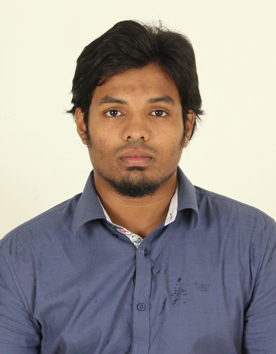 E-mail: ibraheemashraf@gmail.comMobile Phone: 0562426866 - 0506722024 OBJECTIVE:To constantly update the knowledge related to my assigned task and to utilize my technical skills for achieving the target and developing the best performance in the esteemed organization.EDUCATION:Bachelor of Electronics and Communication Engineering CGPA – 6.39SAMS College of Engineering and Technology, Chennai, IndiaAffiliated to Anna University, Chennai, India Completed Year – April 2012Higher Secondary Education (XII Standard) - 83%ARLM Matriculation School, Cuddalore, IndiaCompleted Year – 2008Secondary Education (X Standard) - 82%Krishnaswamy Matriculation School, Cuddalore, IndiaCompleted Year - 2006AREA OF INTEREST:Antenna and Wave PropagationNetworking Technologies Wireless communicationPROJECT WORK:E-Virtual Panels For Global Industrial Control     This project gives an overview of Data Acquisition, Data logging and Supervisory Control system of a plant consisting of multiple boilers where multiple process variables of the boilers need to be acquired from the field and monitored. The data of the process variables needs to be logged in a database for further analysis and supervisory control. A LabVIEW based data logging and supervisory control program simulates the process and the generated data are logged in to the database with proper indication about the status of the process variable.TRAINING UNDERGONE:Undergone Training in “Regional Telecom Training Centre, BSNL”.Undergone Training In Networking Lab With Configuration Of Cisco Routers At Sansbound Networking Solutions Pvt.Ltd,Chennai.CERTIFICATIONS:Participated in the International assessments for Indian schools (MATHEMATICS) conducted by the UNIVERSITY OF NEW SOUTH WALES.Secured 60 percent in the state level science talent search examination held by unified council.Undergone Certification Course On Routing And Switching With Cisco Routers At Sansbound Networking Solutions Pvt.Ltd,Chennai.COMPUTER SKILLS:Autocad,CCNAMS WORD, MS EXCELPERSONAL SKILLS:Good leader, comprehensive math skills, well organized, friendly and co-operative and quick learner.OTHER ACTIVITESActively participated and won runner up in inter college football championship.Learning MATLAB currently.LANGUAGES KNOWN:Proficient in English & Tamil (Read/Write/Speak), Hindi & French(Read/Write).PERSONAL PROFILE:    	Name				:	M. IBRAHIM ASHRAF	Father’s Name			:	MOHAMED HASHIM HAJA	Date of Birth			:	25/10/1990Gender			: 	Male             	Nationality      	 		:  	Indian	Religion			:	Islam      	Marital Status            		:  	Single     	Address 			:	M.H Zaveed, PO Box No: 2484, Abu Dhabi.DECLARATION:I do hereby declare that the particulars of information and facts stated herein above are true, correct and complete to the best of my knowledge and belief.PLACE:  ABU DHABI							           (M.IBRAHIM ASHRAF)                                                                                                   